    ΑΙΤΗΣΗ ΣΥΜΜΕΤΟΧΗΣΕπιθυμώ να συμμετέχω στο Πρόγραμμα «Επέκεινα»-Ψυχανάλυση για όλους. Προσδιορίστε την επιλογή σας:-Γονεόγραμμα ή/και -ΦιλομυθίαΟνοματεπώνυμο:Δ/νση Κατοικίας:Τηλέφωνο: Kινητό τηλ.:Email:Επάγγελμα:Δ/νση Εργασίας: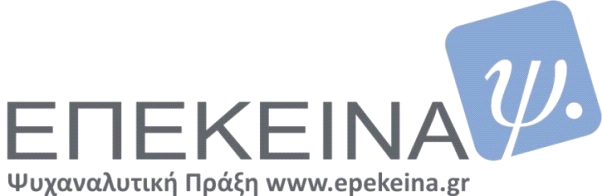 